DECLARACIÓN DE CONFIDENCIALIDAD PARA LAS PERSONAS QUE ASISTEN AL ACTO DE DEFENSA DE LA TESIS, O QUE SON MIEMBROS DEL TRIBUNAL, O QUE TIENEN ACCESO AL EJEMPLAR COMPLETO DE LA TESIS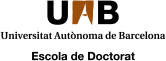 		, con DNI o pasaporte núm.	, en calidad de (si forma parte del tribunal, debe especificar qué cargo ocupa)   			, acepta y se obliga a mantener en la más absoluta confidencialidad toda aquella información técnica o de cualquier tipo que reciba o le sea proporcionado por la  Universitat Autònoma de Barcelona en relación a la tesis doctoral (especifique el título de la tesis)de (indique los apellidos y nombre del estudiante de doctorado)				, dirigida por    (indique los apellidos y nombre de los directores)y tutorizada por (indique los apellidos y nombre del tutor o tutora) 	.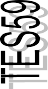 INFORMACIÓN IMPORTANTE:Se advierte expresamente que la tesis está sometida a procesos de protección o transferencia de tecnología, que está teniendo acceso a la versión completa de la tesis doctoral y que tiene la obligación de mantener el secreto y la confidencialidad absoluta sobre el contenido. Esta obligación de confidencialidad se mantiene hasta que se declare la finalización de la confidencialidad que es responsabilidad del director/a de la tesis y del estudiante de doctorado que la ha elaborado.Lugar y fechaFirma